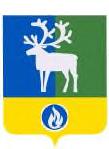 Белоярский районХанты-Мансийский автономный округ – ЮграМуниципальное автономное общеобразовательное учреждение Белоярского района «Средняя общеобразовательная школа № 4 г. Белоярский»(СОШ № 4 г. Белоярский)ПРИКАЗ18.04.2024 г.	№	179БелоярскийО проведении 6 этапа Всероссийских проверочных работ в 2024 годуВ соответствии с приказами Федеральной службы по надзору в сфере образования и науки от 21 декабря 2023 года № 2160 «О проведении Федеральной службой по надзору в сфере образования и науки мониторинга качества подготовки обучающихся общеобразовательных организаций в форме всероссийских проверочных работ в 2024 году», Департамента образования и науки Ханты-Мансийского автономного округа - Югры от  15 января 2024 года № 30 «О проведении мониторинга качества общего образования в Ханты- Мансийском автономном округе – Югре в 2023-2024 учебном году»,  распоряжением Комитета по образованию администрации Белоярского района от 05 февраля 2024 года №35 «Об утверждении графика проведения Всероссийских проверочных работ в общеобразовательных учреждениях Белоярского района в 2024 году», с целью организованного проведения Всероссийских проверочных работ (далее – ВПР) в СОШ №4 г. БелоярскийПРИКАЗЫВАЮ:Провести в образовательной организации 6 этап ВПР в период с 22 апреля по 29 апреля 2024 года.Утвердить организационно – технологическую схему проведения 6 этапа ВПР в 2024 году (приложение к приказу).Утвердить инструкции для лиц, привлекаемых к процедуре проведения и проверки ВПР (Порядок проведения ВПР).Назначить ответственным за проведение ВПР в образовательной организации заместителя директора по УВР Сулейманова А.Ф.Заместителю директора по УВР Сулейманову А.Ф. обеспечить участие обучающихся, педагогических работников СОШ №4 г. Белоярский, привлекаемых к процедуре проведения и проверки ВПР, в оценочных процедурах в соответствии с порядком проведения ВПР в установленные сроки.Привлечь в качестве общественного наблюдателя соблюдения процедур проведения и проверки работ участников ВПР Соловьеву А.П..Общественному наблюдателю Соловьевой А.П. при проведении процедуры проведения и проверки работ ВПР руководствоваться Порядком проведения ВПР, инструкциями для общественного наблюдателя в аудитории соблюдения процедур проведения и проверки работ участников ВПР.Членам комиссий по проверке ВПР:осуществить проверку работ обучающихся в соответствии с инструкцией для членов комиссии по проверке работ участников ВПР и критериями оценки по предмету в течение 5 (календарных) дней;по итогам проверки работ предоставить ответственному организатору Сулейманову А.Ф. форму сбора результатов. Контроль исполнения приказа оставляю за собой.Директор                                                                                                                      Т.Б. КиселеваОзнакомлены:Акулинин Р.В.Амирова Ф.Р.Воронова Т.Н.Гаценко А.А.Горбова Т.И.Дюкова А.С.Катаева К.В.Качмазова Б.К.Купряшова Е.Е.Лесовая Ю.Н.Лотарева Т.Г.Молданова Ю.А.Назарено В.Л.Никитина О.Н.Плотников А.Н.Сулейманов А.Ф.Яркинова К.О.Приложение к приказу СОШ №4от 18.04.2024 г. №179 Организационно – технологическая схема проведения 6 этапа ВПР в 2024 году СОШ №4 г. БелоярскийДатаКлассПредмет,продолжительностьУрокОрганизатор в аудиторииОрганизатор вне аудиторииОбщественный наблюдательОтветственный организаторКомиссия по проверкеТехнический специалист22.04.2024 г.понедельник6арусский язык90 мин2Амирова Ф.Р.326 каб.Дюкова А.С.Соловьева А.П.Сулейманов А.Ф.Гаценко А.А.Горбова Т.И.Лесовая Ю.Н.22.04.2024 г.понедельник6брусский язык90 мин2Никитина О.Н.253 каб.Катаева К.В.Соловьева А.П.Сулейманов А.Ф.Горбова Т.И.Никитина О.Н.Лесовая Ю.Н.25.04.2024 г.четверг5арусский язык60 мин3Молданова Ю.А264 каб.Дюкова А.С.Соловьева А.П.Сулейманов А.Ф.Муницип.проверка:Гаценко А.А.Лотарева Т.Г. Лесовая Ю.Н.25.04.2024 г.четверг5брусский язык60 мин3Горбова Т.И.328 каб.Катаева К.В.Соловьева А.П.Сулейманов А.Ф.Муницип.проверка:Гаценко А.А.Лотарева Т.Г.Лесовая Ю.Н.26.04.2024 г.пятница7арусский язык90 мин2-3Качмазова Б.К.Амирова Ф.Р.339 каб.Дюкова А.С.Соловьева А.П.Сулейманов А.Ф.Горбова Т.И.Никитина О.Н.Лесовая Ю.Н.26.04.2024 г.пятница7брусский язык90 мин2-3Назаренко В.Л.Плотников А.Н.233 каб.Катаева К.В.Соловьева А.П.Сулейманов А.Ф.Горбова Т.И.Никитина О.Н.Лесовая Ю.Н.29.04.2024 г.понедельник8арусский язык90 мин2-3Сулейманов А.Ф.Акулинин Р.В.252 каб.Дюкова А.С.Соловьева А.П.Сулейманов А.Ф.Гаценко А.А.Горбова Т.И.Лесовая Ю.Н.